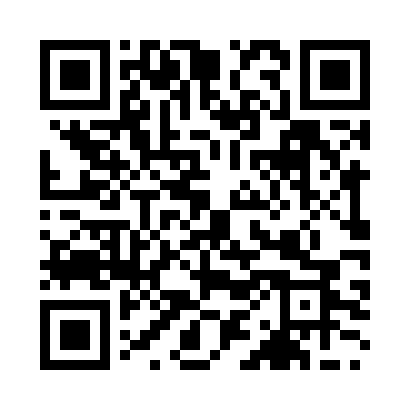 Prayer times for Amman, JordanWed 1 May 2024 - Fri 31 May 2024High Latitude Method: NonePrayer Calculation Method: Umm al-Qura, MakkahAsar Calculation Method: ShafiPrayer times provided by https://www.salahtimes.comDateDayFajrSunriseDhuhrAsrMaghribIsha1Wed4:185:5012:334:137:178:472Thu4:175:4912:334:137:188:483Fri4:165:4812:334:137:188:484Sat4:145:4712:334:137:198:495Sun4:135:4712:334:137:208:506Mon4:125:4612:334:137:208:507Tue4:115:4512:334:137:218:518Wed4:105:4412:334:137:228:529Thu4:095:4312:334:137:238:5310Fri4:085:4212:334:137:238:5311Sat4:065:4212:334:137:248:5412Sun4:055:4112:334:137:258:5513Mon4:045:4012:334:137:258:5514Tue4:035:4012:334:137:268:5615Wed4:025:3912:334:137:278:5716Thu4:015:3812:334:137:278:5717Fri4:005:3812:334:137:288:5818Sat4:005:3712:334:137:298:5919Sun3:595:3612:334:137:298:5920Mon3:585:3612:334:137:309:0021Tue3:575:3512:334:147:319:0122Wed3:565:3512:334:147:319:0123Thu3:555:3412:334:147:329:0224Fri3:555:3412:334:147:339:0325Sat3:545:3312:334:147:339:0326Sun3:535:3312:334:147:349:0427Mon3:535:3312:334:147:359:0528Tue3:525:3212:344:147:359:0529Wed3:515:3212:344:147:369:0630Thu3:515:3212:344:147:369:0631Fri3:505:3112:344:157:379:07